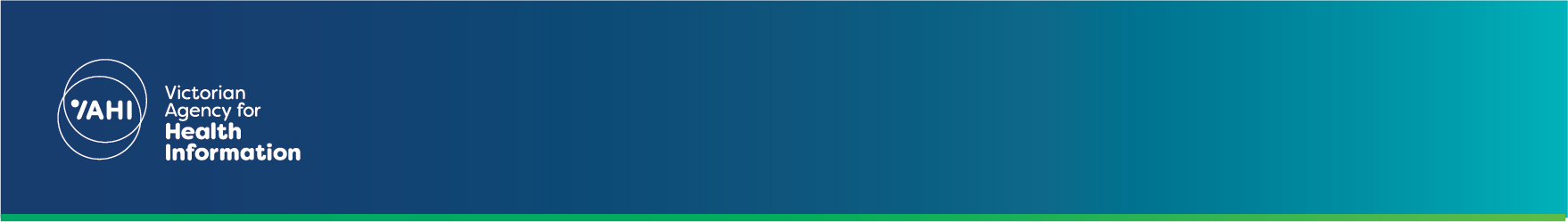 Contents Residential (CCU) 2019–20 Q3	2Residential (CCU) 2019–20 Q1–Q3	3Extended care 2019–20 Q3	4Extended care 2019–20 Q1–Q3	5Metropolitan PARC 2019–20 Q3	6Rural PARC 2019–20 Q3	7Metropolitan PARC 2019–20 Q1–Q3	8Rural PARC 2019–20 Q1–Q3	9Indicator descriptions and notes	10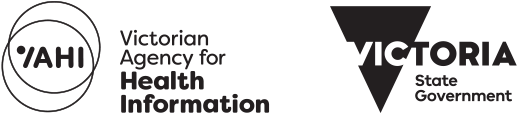 Indicator descriptions and notes*Youth PARC HoNOS KPIs reflect the scale applicable to the outcome measurement setting their subcentre was set up with (e.g. Dandenong Youth PARC is set up with an adult outcome measurement setting, so rates displayed here include HoNOS entries and exclude any HoNOSCA entries. Peninsula Youth PARC (16-17) subcentre is set up with a CAMHS outcome measurement setting, so rates displayed here include only HoNOSCA entries).Residential (CCU)
2019–20 Q3Residential (CCU)
2019–20 Q3Beds per 
10,000 populationBed occupancy (incl leave)Leave days per occupied bed daysAverage duration of treatment to date (days)Consumers concurrently on a CTOHoNOS complianceAverage HoNOS at episode startBASIS32 
offeredBASIS32 completedAlfred HealthInner South East (The Alfred)0.991 %0 %220.131 %80 %12.685 %49 %Austin HealthNorth East (Austin)1.875 %22 %272.515 %100 %77 %54 %Eastern HealthCentral East (Box Hill)0.885 %0 %245.621 %87 %18.445 %32 %Eastern HealthOuter East (Maroondah)0.780 %0 %326.120 %65 %18.856 %19 %Eastern HealthTOTAL0.783 %0 %285.820 %75 %18.651 %25 %Melbourne HealthInner West (RMH)0.985 %7 %368.565 %45 %13.041 %32 %Melbourne HealthMid West (Sunshine)0.888 %14 %203.035 %90 %13.714 %10 %Melbourne HealthNorth West (Broadmeadows)0.879 %6 %216.442 %88 %10.581 %77 %Melbourne HealthNorthern0.882 %0 %614.550 %82 %13.344 %32 %Melbourne HealthTOTAL0.884 %7 %348.547 %79 %12.744 %37 %Monash HealthDandenong1.089 %0 %305.357 %86 %17.770 %46 %Monash HealthMiddle South (Monash Adult)1.088 %0 %219.522 %91 %18.062 %53 %Monash HealthTOTAL0.688 %0 %260.640 %88 %17.866 %49 %Peninsula HealthPeninsula1.293 %12 %587.427 %89 %16.979 %38 %St Vincent's HospitalInner East (St Vincent's)1.169 %9 %278.311 %95 %17.795 %55 %Mercy HealthSouth West (Werribee)0.794 %0 %488.833 %94 %16.494 %48 %TOTAL METRO0.885 %5 %335.734 %84 %15.464 %41 %Ballarat HealthGrampians0.739 %14 %746.656 %43 %13.036 %21 %Barwon HealthBarwon0.788 %9 %128.624 %100 %15.419 %57 %Bendigo HealthLoddon/Southern Mallee0.861 %0 %86.033 %69 %14.538 %31 %Goulburn Valley HealthGoulburn & Southern1.1101 %0 %320.27 %75 %16.025 %0 %Latrobe RegionalGippsland0.992 %15 %161.029 %90 %10.276 %76 %Albury Wodonga HealthNorth East & Border3.490 %4 %1,015.84 %90 %12.282 %71 %TOTAL RURAL1.074 %7 %457.021 %82 %13.153 %53 %TOTAL STATEWIDE0.982 %6 %366.331 %83 %14.862 %44 %Residential (CCU)
2019–20 Q1–Q3Residential (CCU)
2019–20 Q1–Q3Beds per 
10,000 populationBed occupancy (incl leave)Leave days per occupied bed daysAverage duration of treatment to date (days)Consumers concurrently on a CTOHoNOS complianceAverage HoNOS at episode startBASIS32 
offeredBASIS32 completedAlfred HealthInner South East (The Alfred)2.688 %0 %222.140 %77 %12.390 %51 %Austin HealthNorth East (Austin)5.578 %21 %452.917 %94 %11.261 %52 %Eastern HealthCentral East (Box Hill)2.581 %0 %227.040 %88 %19.547 %35 %Eastern HealthOuter East (Maroondah)2.085 %0 %357.119 %74 %17.171 %16 %Eastern HealthTOTAL2.283 %0 %289.929 %80 %18.459 %26 %Melbourne HealthInner West (RMH)2.882 %6 %442.450 %62 %14.154 %41 %Melbourne HealthMid West (Sunshine)2.383 %14 %194.132 %89 %14.129 %22 %Melbourne HealthNorth West (Broadmeadows)2.581 %11 %228.839 %94 %10.881 %78 %Melbourne HealthNorthern2.482 %0 %592.355 %85 %13.249 %30 %Melbourne HealthTOTAL2.582 %8 %345.343 %84 %13.052 %42 %Monash HealthDandenong2.992 %0 %352.162 %87 %20.273 %50 %Monash HealthMiddle South (Monash Adult)2.990 %0 %280.629 %95 %19.074 %59 %Monash HealthTOTAL1.991 %0 %317.548 %90 %19.874 %54 %Peninsula HealthPeninsula3.590 %11 %498.541 %88 %19.882 %37 %St Vincent's HospitalInner East (St Vincent's)3.266 %8 %259.017 %91 %19.176 %39 %Mercy HealthSouth West (Werribee)2.196 %0 %418.735 %82 %14.081 %45 %TOTAL METRO2.584 %5 %341.038 %85 %16.068 %42 %Ballarat HealthGrampians2.242 %27 %456.056 %43 %10.930 %18 %Barwon HealthBarwon2.177 %9 %128.525 %95 %14.728 %49 %Bendigo HealthLoddon/Southern Mallee2.361 %0 %100.632 %72 %17.362 %49 %Goulburn Valley HealthGoulburn & Southern3.4107 %0 %310.917 %50 %15.529 %21 %Latrobe RegionalGippsland2.791 %12 %170.041 %93 %13.677 %64 %Albury Wodonga HealthNorth East & Border10.289 %6 %799.88 %88 %12.383 %71 %TOTAL RURAL3.173 %7 %332.829 %81 %14.359 %53 %TOTAL STATEWIDE2.681 %6 %338.636 %84 %15.666 %45 %Extended care
2019–20 Q3Extended care
2019–20 Q3Bed occupancy (incl leave)Leave days per occupied bed daysAverage duration of treatment to date (days)Seclusions per 1,000 bed daysHoNOS complianceAverage HoNOS at episode startBASIS32 
offeredBASIS32 completedAustin HealthNorth East (Austin)87 %2 %746.23.778 %16.375 %11 %Melbourne HealthMid West (Sunshine)98 %10 %1,056.86.7100 %14.083 %30 %Monash HealthCasey44 %0 %175.60.0100 %19.00 %0 %Monash HealthDandenong96 %3 %688.92.897 %22.994 %18 %Monash HealthTOTAL87 %3 %630.92.697 %21.884 %16 %TOTAL METRO89 %4 %758.83.893 %19.682 %18 %Ballarat HealthGrampians84 %1 %352.35.593 %14.579 %7 %Bendigo HealthLoddon/Southern Mallee83 %16 %118.04.786 %12.6Latrobe RegionalGippsland101 %2 %52.60.074 %20.471 %7 %South West HealthSouth West Health Care99 %15 %156.00.033 %12.00 %0 %TOTAL RURAL88 %10 %146.83.582 %15.169 %7 %TOTAL STATEWIDE89 %6 %543.03.888 %16.778 %15 %Extended care
2019–20 Q1–Q3Extended care
2019–20 Q1–Q3Bed occupancy (incl leave)Leave days per occupied bed daysAverage duration of treatment to date (days) Seclusions per 1,000 bed daysHoNOS complianceAverage HoNOS at episode startBASIS32 
offeredBASIS32 completedAustin HealthNorth East (Austin)78 %5 %690.53.281 %15.371 %6 %Melbourne HealthMid West (Sunshine)99 %12 %967.14.2100 %17.682 %33 %Monash HealthCasey53 %1 %198.30.0100 %19.30 %0 %Monash HealthDandenong94 %4 %618.12.895 %19.292 %13 %Monash HealthTOTAL87 %4 %559.62.596 %19.279 %11 %TOTAL METRO87 %6 %686.33.193 %17.778 %15 %Ballarat HealthGrampians91 %2 %508.413.398 %23.378 %10 %Bendigo HealthLoddon/Southern Mallee76 %12 %130.51.681 %14.1Latrobe RegionalGippsland100 %3 %46.90.069 %16.734 %2 %South West HealthSouth West Health Care96 %17 %196.10.044 %12.30 %0 %TOTAL RURAL86 %8 %165.64.877 %15.842 %4 %TOTAL STATEWIDE87 %7 %449.23.586 %16.667 %12 %Metropolitan PARC
2019–20 Q3Metropolitan PARC
2019–20 Q3Metropolitan PARC
2019–20 Q3Bed occupancy (incl leave)Average length of stay (days)Leave days per occupied bed daysAverage duration of treatment to date (days)Separations followed by an acute admissionConsumers concurrently on a CTOHoNOS complianceAverage HoNOS at episode startAlfred HealthInner South East (The Alfred)Alfred PARC70 %18.30 %17.65 %13 %85 %8.2Austin HealthNorth East (Austin)Austin PARC59 %17.39 %16.53 %20 %93 %14.1Eastern HealthCentral East (Box Hill)Linwood House PARC75 %17.10 %17.413 %11 %100 %14.3Eastern HealthOuter East (Maroondah)Maroondah PARC91 %16.50 %16.37 %16 %100 %16.8Eastern HealthTOTAL84 %16.70 %16.79 %14 %100 %15.8Melbourne HealthInner West (RMH)Arion PARC75 %27.62 %103.810 %42 %33 %11.1Melbourne HealthMid West (Sunshine)Mid West PARC75 %20.81 %20.33 %3 %97 %12.4Melbourne HealthNorth West (Broadmeadows)Broadmeadows PARC78 %19.78 %18.77 %9 %100 %17.3Melbourne HealthNorthernNorthern PARC75 %20.60 %20.912 %18 %85 %14.7Melbourne HealthTOTAL76 %21.93 %36.68 %17 %82 %14.6Monash HealthCaseyCasey Adult PARC67 %19.40 %20.74 %19 %100 %13.9Monash HealthCaseyCasey Extended PARC95 %180.30 %127.717 %20 %100 %16.4Monash HealthCaseyTotal 81 %46.20 %54.06 %20 %100 %14.3Monash HealthDandenongDandenong Youth PARC*80 %14.80 %13.810 %9 %93 %14.8Monash HealthDandenongSpringvale Women's PARC82 %25.70 %31.40 %13 %93 %9.0Monash HealthDandenongTotal 81 %18.60 %19.97 %10 %93 %13.0Monash HealthMiddle South (Monash Adult)Clayton PARC59 %17.20 %18.412 %6 %100 %11.3Monash HealthTOTAL77 %24.90 %28.98 %12 %96 %12.9Peninsula HealthPeninsulaPeninsula PARC, Adult86 %19.110 %17.64 %2 %100 %13.7Peninsula HealthPeninsulaPeninsula PARC, Youth (16-17)27 %18.523 %16.30 %0 %100 %14.8Peninsula HealthPeninsulaPeninsula PARC, Youth (18-25)95 %20.423 %16.79 %6 %95 %18.0Peninsula HealthPeninsulaTotal 80 %19.616 %17.26 %3 %98 %15.4St Vincent's HospitalInner East (St Vincent's)St Vincent's PARC84 %19.618 %19.29 %10 %94 %17.9Mercy HealthSouth West (Werribee)Werribee PARC89 %23.90 %23.011 %7 %100 %9.0TOTAL METRO77 %21.04 %24.88 %12 %93 %14.0TOTAL STATEWIDE78 %20.14 %24.78 %11 %91 %14.1Rural PARC
2019–20 Q3Rural PARC
2019–20 Q3Rural PARC
2019–20 Q3Bed occupancy (incl leave)Average length of stay (days)Leave days per occupied bed daysAverage duration of treatment to date (days)Separations followed by an acute admissionConsumers concurrently on a CTOHoNOS complianceAverage HoNOS at episode startBarwon HealthBarwonBarwon PARC79 %14.411 %17.010 %13 %100 %14.0Bendigo HealthLoddon/Southern MalleeBendigo PARC77 %14.40 %14.311 %4 %86 %17.0Bendigo HealthOuter East (Maroondah)Bendigo Youth PARC*80 %15.40 %15.18 %0 %95 %16.9Bendigo HealthTOTALTotal 78 %14.90 %14.79 %2 %90 %17.0Goulburn Valley HealthGoulburn & SouthernGoulburn Valley MIF PARC154 %18.50 %59.018 %10 %82 %14.8Latrobe RegionalGippslandPARCS - Prevention / Recovery Care Service54 %16.214 %18.03 %6 %73 %8.7Mildura Base HospitalNorthern MalleePARC67 %27.40 %34.28 %26 %96 %14.3Albury Wodonga HealthNorth East & BorderJarrah Retreat PARC60 %17.69 %16.016 %10 %73 %12.8South West HealthSouth West Health CarePARC Inpat60 %23.00 %20.313 %9 %98 %10.4TOTAL RURAL79 %17.83 %24.511 %9 %88 %14.2TOTAL STATEWIDE78 %20.14 %24.78 %11 %91 %14.1Metropolitan PARC
2019–20 Q1–Q3Metropolitan PARC
2019–20 Q1–Q3Metropolitan PARC
2019–20 Q1–Q3Bed occupancy (incl leave)Average length of stay (days)Leave days per occupied bed daysAverage duration of treatment to date (days) Separations followed by an acute admissionConsumers concurrently on a CTOHoNOS complianceAverage HoNOS at episode startAlfred HealthInner South East (The Alfred)Alfred PARC68 %17.30 %17.46 %13 %91 %10.1Austin HealthNorth East (Austin)Austin PARC64 %18.011 %19.07 %14 %97 %13.3Eastern HealthCentral East (Box Hill)Linwood House PARC76 %17.60 %21.89 %16 %99 %13.7Eastern HealthOuter East (Maroondah)Maroondah PARC94 %16.90 %22.010 %13 %99 %16.2Eastern HealthTOTAL86 %17.10 %21.99 %14 %99 %15.2Melbourne HealthInner West (RMH)Arion PARC81 %31.87 %70.211 %35 %35 %12.9Melbourne HealthMid West (Sunshine)Mid West PARC82 %20.20 %20.78 %4 %99 %12.9Melbourne HealthNorth West (Broadmeadows)Broadmeadows PARC85 %19.97 %20.78 %10 %99 %15.6Melbourne HealthNorthernNorthern PARC81 %20.60 %24.011 %17 %88 %13.0Melbourne HealthTOTAL82 %22.34 %30.29 %15 %85 %13.8Monash HealthCaseyCasey Adult PARC81 %18.70 %19.27 %11 %94 %13.9Monash HealthCaseyCasey Extended PARC95 %138.10 %121.816 %32 %100 %12.6Monash HealthCaseyTotal 88 %32.90 %37.49 %15 %95 %13.7Monash HealthDandenongDandenong Youth PARC*77 %14.80 %15.412 %7 %89 %13.7Monash HealthDandenongSpringvale Women's PARC77 %23.20 %28.34 %12 %97 %9.4Monash HealthDandenongTotal 77 %17.70 %19.89 %9 %91 %12.2Monash HealthMiddle South (Monash Adult)Clayton PARC69 %20.30 %22.28 %7 %98 %12.3Monash HealthTOTAL80 %22.90 %26.19 %10 %94 %12.7Peninsula HealthPeninsulaPeninsula PARC, Adult88 %18.612 %18.77 %2 %100 %14.7Peninsula HealthPeninsulaPeninsula PARC, Youth (16-17)49 %21.730 %21.10 %0 %95 %15.3Peninsula HealthPeninsulaPeninsula PARC, Youth (18-25)94 %19.622 %19.64 %4 %97 %16.1Peninsula HealthPeninsulaTotal 84 %19.217 %19.26 %3 %98 %15.3St Vincent's HospitalInner East (St Vincent's)St Vincent's PARC83 %18.518 %24.17 %9 %96 %17.8Mercy HealthSouth West (Werribee)Werribee PARC93 %25.90 %27.114 %21 %96 %10.4TOTAL METRO81 %20.75 %24.58 %12 %93 %13.8TOTAL STATEWIDE80 %19.84 %23.910 %10 %89 %13.8Rural PARC
2019–20 Q1–Q3Rural PARC
2019–20 Q1–Q3Rural PARC
2019–20 Q1–Q3Bed occupancy (incl leave)Average length of stay (days)Leave days per occupied bed daysAverage duration of treatment to date (days)Separations followed by an acute admissionConsumers concurrently on a CTOHoNOS complianceAverage HoNOS at episode startBarwon HealthBarwonBarwon PARC78 %14.814 %17.09 %11 %95 %14.4Bendigo HealthLoddon/Southern MalleeBendigo PARC78 %13.90 %15.115 %4 %80 %15.1Bendigo HealthOuter East (Maroondah)Bendigo Youth PARC*84 %15.70 %21.112 %2 %93 %17.2Bendigo HealthTOTALTotal 81 %14.80 %17.713 %3 %86 %16.2Goulburn Valley HealthGoulburn & SouthernGoulburn Valley MIF PARC119 %16.50 %35.013 %13 %42 %14.9Latrobe RegionalGippslandPARCS - Prevention / Recovery Care Service67 %17.39 %20.26 %3 %84 %9.9Mildura Base HospitalNorthern MalleePARC69 %28.70 %36.514 %18 %96 %14.1Albury Wodonga HealthNorth East & BorderJarrah Retreat PARC56 %17.211 %17.211 %6 %71 %12.8South West HealthSouth West Health CarePARC Inpat68 %22.70 %24.614 %9 %87 %10.4TOTAL RURAL77 %17.63 %22.712 %7 %80 %14.0TOTAL STATEWIDE80 %19.84 %23.910 %10 %89 %13.8SettingKPIDescriptionTargetNotesResidential (CCU)Beds per 10,000 populationNumber of funded residential community care unit (CCU) beds per 10,000 population aged 18 to 64 years in the area mental health service.Population estimates are based on Victoria in Future 2016.Bed occupancy (incl leave)Rate of occupied bed hours (including leave) per funded bed hours within residential community care units (CCU).Leave days per occupied bed daysRate of leave days per occupied bed days within a residential unit.Measure can provide context around whether high levels of leave could be managed in a less restrictive environment.Average duration of treatment to date (days)Average duration of care to date (days) within a residential unit, including leave.This measure reports the actual length of care for services and is not dependant on separations or admission events.Consumers concurrently on a CTOPercentage of open residential episodes where the consumer was concurrently on a Community Treatment Order (CTO).Measure counts distinct episodes and not distinct consumers (a consumer may have more than 1 episode open during the reference period).HoNOS compliancePercentage of required collection events in a residential unit where a HoNOS outcome measurement scale (HNSADL/HoNOS65) was completed, excluding invalid HoNOS scores (more than two times rated as '9').85.0 %Results during 2011, 2012, 2016 and 2017 were affected by industrial activity and should be interpreted with caution.Average HoNOS at episode startAverage HoNOS total score (HNSADL/HoNOS65) collected on residential episode start, excluding invalid HoNOS scores (more than two times rated as '9').Measure reports symptom severity at episode commencement. Dates used in measure calculation are based on HoNOS completion date. Results during 2011, 2012, 2016 and 2017 were affected by industrial activity and should be interpreted with caution.BASIS32 offeredPercentage of collection occasions in a residential setting where clinicians offered a relevant consumer self-assessment measurement scale (BASIS-32).Measure can be an indicator of services that actively seek consumer feedback and have systems in place to ensure that at a minimum the consumer measures are considered for collection. Results during 2011, 2012, 2016 and 2017 were affected by industrial activity and should be interpreted with caution.BASIS32 completedPercentage of collection occasions in a residential setting where consumers completed a relevant consumer self-assessment measurement scale (BASIS-32).Measure can be an indicator of service engagement with families and carers. Results during 2011, 2012, 2016 and 2017 were affected by industrial activity and should be interpreted with caution.PARCBed occupancy (incl leave)Rate of occupied bed hours (including leave) per funded bed hours within prevention and recovery care (PARC) units.Average length of stay (days)Average length of stay (days) of separations from prevention and recovery care (PARC) units, excluding separations where the consumer was subsequently admitted to an acute inpatient unit.Leave days per occupied bed daysRate of leave days per occupied bed days within a prevention and recovery care (PARC) unit.Measure can provide context around whether high levels of leave could be managed in a less restrictive environment.Average duration of treatment to date (days)Average duration of care to date (days) within a prevention and recovery care (PARC) unit, including leave.This measure reports the actual length of care for services and is not dependant on separations or admission events.Separations followed by an acute admissionPercentage of separations from a prevention and recovery care (PARC) unit where the consumer was subsequently admitted to an acute inpatient unit within 7 days of separation.Consumers concurrently on a CTOPercentage of open prevention and recovery care (PARC) episodes where the consumer was concurrently on a Community Treatment Order (CTO).Measure counts distinct episodes and not distinct consumers (a consumer may have more than 1 episode open during the reference period).HoNOS compliancePercentage of required collection events in a prevention and recovery care (PARC) unit where a HoNOS outcome measurement scale (HNSADL) was completed, excluding invalid HoNOS scores (more than two times rated as '9').85.0 %Results during 2011, 2012, 2016 and 2017 were affected by industrial activity and should be interpreted with caution.Average HoNOS at episode startAverage HoNOS total score (HNSADL) collected on prevention and recovery care (PARC) episode start, excluding invalid scores (more than two times rated as '9').Measure reports symptom severity at episode commencement. Dates used in measure calculation are based on HoNOS completion date. Results during 2011, 2012, 2016 and 2017 were affected by industrial activity and should be interpreted with caution.Extended CareBed occupancy (incl leave)Rate of occupied bed hours (including leave) per funded bed hours within secure extended care units (SECU).Leave days per occupied bed daysRate of leave days per occupied bed days within a secure extended care unit (SECU).Measure can provide context around whether high levels of leave could be managed in a less restrictive environment.Average duration of treatment to date (days)Average duration of care to date (days) within a secure extended care unit (SECU), including leave.This measure reports the actual length of care for services and is not dependant on separations or admission events.Seclusions per 1,000 bed daysRate of ended seclusion episodes per 1,000 occupied bed days within secure extended care units (SECU), excluding leave and same day stays.15.0Calculation of bed days involves converting minutes into days.HoNOS compliancePercentage of required collection events in a secure extended care unit (SECU) where a HoNOS outcome measurement scale (HNSADL) was completed, excluding invalid HoNOS scores (more than two times rated as '9').85.0 %Results during 2011, 2012, 2016 and 2017 were affected by industrial activity and should be interpreted with caution.Average HoNOS at episode startAverage HoNOS total score (HNSADL) collected on secure extended care unit (SECU) episode start, excluding invalid scores (more than two times rated as '9').Measure reports symptom severity at episode commencement. Dates used in measure calculation are based on HoNOS completion date. Results during 2011, 2012, 2016 and 2017 were affected by industrial activity and should be interpreted with caution.BASIS32 offeredPercentage of collection occasions in a secure extended care unit (SECU) where clinicians offered a relevant consumer self-assessment measurement scale (BASIS-32).Measure can be an indicator of services that actively seek consumer feedback and have systems in place to ensure that at a minimum the consumer measures are considered for collection. Results during 2011, 2012, 2016 and 2017 were affected by industrial activity and should be interpreted with caution.BASIS32 completedPercentage of collection occasions in a secure extended care unit (SECU) where consumers completed a relevant consumer self-assessment measurement scale (BASIS-32).Measure can be an indicator of service engagement with families and carers. Results during 2011, 2012, 2016 and 2017 were affected by industrial activity and should be interpreted with caution.To receive this publication in an accessible format phone (03) 9096 1878, using the National Relay Service 13 36 77 if required, or email Victorian Agency for Health Information <vahi@vahi.vic.gov.au>Authorised and published by the Victorian Government, 1 Treasury Place, Melbourne.© State of Victoria, Department of Health and Human Services April 2020.Available from Extended treatment mental health performance indicator reports page < https://www2.health.vic.gov.au/mental-health/research-and-reporting/mental-health-performance-reports/extended-treatment-performance-indicator-reports> on the Health.vic website.